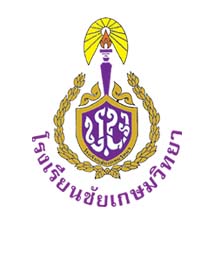 การแข่งขันประกวดร้องเพลงไทยลูกทุ่ง ประเภทเพลงช้า เนื่องในงานชัยเกษมวิชาการ ๖๒ ประจำปีการศึกษา พ.ศ.๒๕๖๒ณ โรงเรียนชัยเกษมวิทยา จังหวัดประจวบคีรีขันธ์วันอังคาร ที่ ๑๑  เดือนกุมภาพันธ์ พ.ศ. ๒๕๖๓.............................................................................๑.คุณสมบัติของผู้เข้าแข่งขัน ๑.๑ ผู้สมัครเข้าแข่งขันต้องเป็นนักเรียน ระดับประถมศึกษาและมัธยมศึกษาตอนต้น ๑.๒ ผู้สมัครเข้าแข่งขัน ชายหรือหญิง ตั้งแต่ระดับประถมศึกษาปีที่ ๔ – ๖ และระดับมัธยมศึกษาตอนต้น ชั้น ม.๑- ม.๓ ๒.กำหนดการแข่งขัน ณ หอประชุม  โรงเรียนชัยเกษมวิทยา ในวันที่  ๑๑  กุมภาพันธ์  ๒๕๖๓๓.กติกาการแข่งขัน 
   	๓.๑ แต่งกายด้วยชุดนักเรียน
   	๓.๒ ผู้สมัครเข้าแข่งขันร้องเพลงต้องรายงานตัว และรับหมายเลขประจำตัว ณ เวทีการประกวดก่อนเวลาทำการแข่งขัน
    	๓.๓ ผู้เข้าประกวดเลือกบทเพลงไทยลูกทุ่งที่ใช้ในการประกวด ๑ บทเพลง     	๓.๔ ผู้เข้าประกวดเตรียมแผ่นซาวด์เสียงคาราโอเกะเพลงที่ประกวด สำรองมาด้วย  ๑ แผ่น 	๓.๕ ผู้เข้าประกวดต้องแจ้ง ชื่อบทเพลง ที่ใช้ในการประกวดพร้อมใบสมัคร และส่งแผ่นเสียงคาราโอเกะภายใน ๓  กุมภาพันธ์  ๒๕๖๓ หากมีการเปลี่ยนเพลงที่ใช้ขับร้อง ต้องแจ้งเปลี่ยนแปลง และส่งแผ่นเสียง คาราโอเกะก่อนประกวด เท่านั้น หากส่งไม่ทันภายในวันดังกล่าว ให้ร้องเพลงเดิม ๓.๖ ในกรณีผู้เข้าแข่งขันไม่ได้ส่งแผ่น คาราโอเกะ มาทางฝ่ายจัดก่อนตามกำหนด พบว่าพึ่งนำมาในวันแข่งขัน แล้วแผ่น เล่นไม่ได้ หรือมีปัญหา ในทุกกรณี  ทางฝ่ายจัดงาน ( โรงเรียนชัยเกษมวิทยา และผู้ควบคุมกิจกรรมนี้ จะไม่รับผิดชอบใดๆทั้งสิ้น ) ขอให้ครูผู้ควบคุมแก้ไขเอง หากแก้ไขไม่ได้ จะตัดสิทธิ์ผู้แข่งขันโรงเรียนนั้นๆออกทันที	๓.๗ ในกรณีที่ผู้ขับร้อง ขึ้นท่อนเพลงไม่ทัน หรือเหตุการณ์อื่นๆที่เกิดจากการผิดพลาดของผู้ขับร้องเอง ให้สิทธิ์ผู้ขับร้อง ร้องใหม่ได้ ๑ ครั้ง	๓.๘ ในขณะที่กำลังขับร้องหากเกินเหตุที่สุดวิสัย เช่น  ไฟดับ หรือคอมฯ เกิน error  เป็นต้น ซึ่งเหตุการณ์ดังกล่าว ไม่ได้เกิดจากผู้เข้าประกวด ให้สิทธิ์ผู้เข้าประกวด ร้องใหม่ได้ ๑ ครั้ง	๓.๙.ในกรณีสงสัยหรือขอความช่วยเหลือ ให้นักเรียนหรือครูผู้ฝึกสอน ติดต่อครูผู้ควบคุมกิจกรรมดังกล่าวเพื่อปรึกษาหารือแก้ไขปัญหาและจบปัญหาทุกกรณี ณ เวลานั้น โดยยึดการตัดสินของคณะกรรมการทุกท่าน	๓.๑๐ สมัครได้ไม่เกิน  ๑  คน / ๑ โรงเรียน ให้สำเนาเอกสารใบสมัครได้ ๓.๑๑ อายุของผู้แข่งขันต้องอยู่ช่วงชั้นที่ส่งเข้าประกวด ห้ามเกิน หากทราบภายหลัง ขอตัดสิทธิ์ 
การประกวด๓.๑๒ การตัดสินของกรรมการถือเป็นที่สุด ๔. เกณฑ์การให้คะแนน ๑๐๐ คะแนน
	๔.๑.   ความถูกต้องของอักขระ เนื้อร้อง			๒๐	คะแนน
	๔.๒.   ความถูกต้องของจังหวะ ทำนอง			๒๐ 	คะแนน
	๔.๓.   ความไพเราะและคุณภาพเสียงร้อง			๓๐	คะแนน
	๔.๔.   ลีลาการแสดงออกที่สอดคล้องกับเนื้อร้อง		๒๐	คะแนน
	๔.๕    ความยากง่ายของบทเพลง				๑๐	คะแนน
		รวมคะแนน				       ๑๐๐	คะแนน
๕. รางวัล ประกาศผลการแข่งขันและมอบรางวัลในวันแข่งขัน มี ๒ ระดับ ได้แก่ ระดับประถมศึกษา และมัธยมศึกษาตอนต้น ดังนี้ 
   	๕.๑ รางวัลชนะเลิศ เงินรางวัล ๑,๐๐๐ บาท พร้อมเกียรติบัตร 
  	๕.๒ รางวัลรองชนะเลิศอันดับ ๑ เงินรางวัล ๘๐๐ บาท พร้อมเกียรติบัตร 
   	๕.๓ รางวัลรองชนะเลิศอันดับ ๒ เงินรางวัล ๕๐๐ บาท พร้อมเกียรติบัตร ๖.หมดเขตรับสมัคร วันที่  ๓๑ มกราคม ๒๕๖๓…………………………………………………………………………………………..หมายเหตุ  ติดต่อสอบถาม รายละเอียดเพิ่มเติมได้ที่
โรงเรียนชัยเกษมวิทยา  จังหวัดประจวบคีรีขันธ์  โทรศัพท์ ๐๘๖ ๔๗๘ ๖๕๒๓  หรือ ที่ ครูเปรมรัศมี  อ่างหิน โทร.๐๘๐-๓๖๔-๔๑๙๕